Publicado en  el 12/12/2013 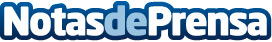 203 'startups' optan ya al nuevo programa de inversión y crecimiento BStartup 10 de Banco SabadellDatos de contacto:Banco SabadellNota de prensa publicada en: https://www.notasdeprensa.es/203-startups-optan-ya-al-nuevo-programa-de_1 Categorias: Emprendedores http://www.notasdeprensa.es